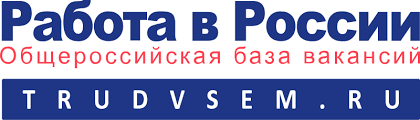 Портал «Работа в России» является федеральной государственной информационной системой Федеральной службы по труду и занятости.    Мобильное приложение государственного портала «Работа в России» поможет  в эффективном поиске вакансий по обширной базе и позволит быстро найти работу в любом регионе РФ.Приложение дает возможность:Выполнить поиск работы с учетом пожеланий и требований гражданина, в том числе по наименованию вакансии, уровню заработной платы, опыту работы.Просмотреть информацию по вакансиям и компаниям.Оценить уровень жизни в регионе по основным показателям, таким как доступность жилья и социальных объектов, средняя заработная плата.Получить информацию об инвестиционных проектах и региональных программах содействия занятости населения.Ознакомиться со статистикой по рынку труда в разрезе регионов.Подобрать ближайший центр занятости, получить контактную информацию о нем.Портал содержит информацию о 1228 вакансиях (а это 2267 рабочих мест!) для трудоустройства в городе Братске и Братском районе, в том числе 98 вакансий на 141 квотируемое рабочее место для трудоустройства граждан с ограниченными возможностями здоровья.Наиболее востребованы среди работодателей в Братске и Братском районе специалисты в сферах:производства – 788 рабочих мест;здравоохранения – 550 рабочих мест;управление – 171 рабочее место;лесная и деревообрабатывающая промышленность – 105 рабочих мест;образования и науки– 132 рабочих места;транспорта – 110 рабочих мест;строительство и недвижимость – 64 рабочих места и другие.Основная потребность работодателей в сферах производства,  состоит в специалистах рабочих профессий, таких как: слесари, водители автомобиля, станочники, машинисты (крана, бульдозера, экскаватора), водители погрузчика, монтажники, плотники, электрогазосварщики, электромонтеры. Предлагаемая заработная плата варьируется от 30000 до 115000 рублей в зависимости от уровня квалификации работника. На Портале «Работа в России» размещено 4768 резюме соискателей  города Братска и Братского района, ищущих работу по самым различным профессиям (специальностям).Из общего числа резюме, более 41% разместили граждане, имеющие высшее образование, около 27% - среднее профессиональное, 20% - среднее образование и 4% - незаконченное высшее. Имеют опыт работы более 5 лет - 1674 соискателя. Большинство - это водители, продавцы, администраторы, кадровые работники, экономисты, менеджеры, юристы, бухгалтеры, техники, инженеры, механики, технологи, а также руководители и начальники различных уровней. Около 506 резюме - с опытом работы от 3 до 5 лет, 1191 резюме -  граждане с опытом работы от 1 года до 3 лет и почти 1397 - не имеющие опыта работы или менее 1 года. Около 36% соискателей  указали свою готовность к возможным командировкам, а 78% соискателей готовы к переобучению.Обращаем Ваше внимание, что Вы можете получить более подробную информацию о вакансиях, размещаемых на информационном портале «Работа в России», а также консультацию по поиску подходящей работы с использованием данного Интернет-ресурса,  при обращении в Центр занятости населения города Братска по месту жительства.Мы ждем Вас по адресам:г. Братск, Центральный район,  ул. Баркова, 43,  каб. № 1 (информационный зал),Падунский район, ул. Гидростроителей, 53, каб. № 413 (4 этаж), г. Вихоревка, ул. Пионерская, 17а.